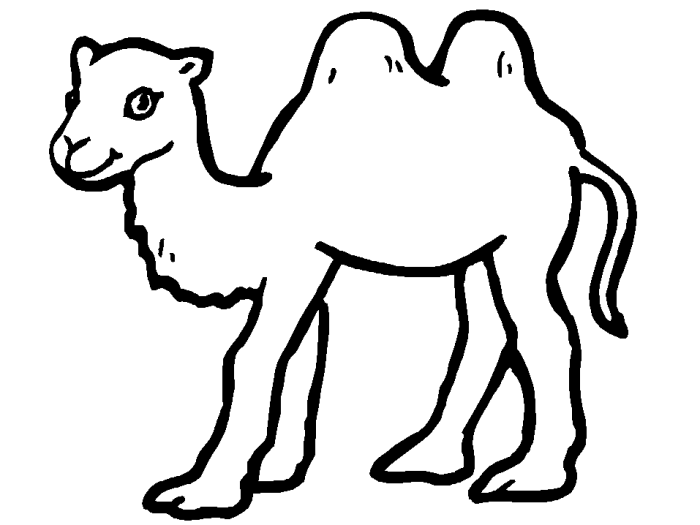 Jan SkácelVelbloud je __________, jenž bloudítam, kde je nouze o _____________,pro velblouďátko hledá ___________,___________  hlavu k zemi kloně.Velbloud pořád ____________,kde je málo vody.Hledá v poušti ___________,aby byly ______________.František Hrubín 
Kuřátko v obilí Jak to bylo, pohádko? Zabloudilo kuřátko 
za zahradou mezi poli, 
pípá, pípá, nožky bolí. Ve vysokém obilí 
bude večer za chvíli. „Povězte mi, bílé ovsy, 
kudy vede cesta do vsi!“ „Jen se zeptej ječmene, 
snad si na to vzpomene.“ 
Kuře bloudí mezi poli, 
pípá, pípá, nožky bolí. „Pověz, milý ječmínku, 
jak mám najít maminku?“ Ječmen syčí mezi vousy: 
„Ptej se pšenic, vzpomenou si!“ Kuře pípá u pšenic, 
nevědí však také nic: „Milé kuře, je nám líto, 
ptej se žita, poví ti to!“ Kuře hledá žitné pole, 
ale to je dávno holé. A na suchá strniska 
vítr tiše zapíská: „Vždyť jsi doma za chalupou. 
Slyšíš? V stáji koně dupou, 
kocour ve stodole vrní – 
a tvá máma za vraty zob, zob, zobá bílé zrní 
s ostatními kuřaty.“ „Děkuji ti, žitné pole!“ „Pozdravuj tam ve stodole!“ „Koho, milé políčko?“ „Zrno i to zrníčko! 
Ať se ke mně zjara hlásí, 
vychovám z nich nové klasy!“ A tak mámu zakrátko 
našlo také kuřátko. Úkol:Zamyslete se nad těmito otázkami k textu Které jsou mimoliterární povahy?Které jsou pseudoliterární až matoucí?Které jsou literární a jdou k podstatě textu?Jakou barvu mají kuřátka?Z čeho a kdy se kuřátka?Dovedou mluvit? Jak je možné, že zde kuřátko/ječmen/pšenice/vítr mluví?Jak vypadá oves, stodola, co to je strniště?Je správné, že kuřátko zabloudilo?Proč kuřátko zabloudilo?Z jakých důvodů básník (báseň) neuvádí, proč kuřátko zabloudilo?Kdy a kde se příběh odehrává?Kdo v něm vystupuje? Kdo ho vypráví?Jakým způsobem je vyprávěn? Jakou má tato báseň literární úroveň?Ztratilo se někdy Hrubínovi kuřátko? Proč se Hrubín zajímal o kuřátka?Proč se básník roku 1953 zajímal o téma bloudění?Co představuje kuřátko?Jakými vlastnostmi se kuřátko vyznačuje? 1. Jiří ŽáčekNa obloze čtu si:na jih odlétají husy.Na zahradě za úvozem,jablíčka už zvoní o zem.V polích podzim hospodaří,k večeři si mlhu vaří. 2. Jan Skácel
Včera letěl vzduchem první bílý vlas.
Zazvonil,
když zvolna k zemi padal-
a slova,
hrubá, nepokorná slova
v hrdle uvázla mi jako rybí kost.

Mé léto,
ty už také šedivíš?

Je tomu tak
a podzim přijde zítra.
Zas celé stromy budou odlétat,
zas ptát se budem,
kam a komu vstříc.
A ticho, chudé jako polní myš,
tu a tam za zády nám pískne.
3. Emanuel FryntaJak je ten podzim smutný,teskný a přeukrutný -rve listí z akátů,zvedáme límce kabátůa lije jako z putny.Jak je ta zima krutá,je tma jen táhne čtvrtá,Vážem si šály na uzly,rybník je celý zamrzlýA mračna šedožlutá,jak je ta zima krutá.Jak je ta vesna děsná,jezevce budí ze sna,Otvírá hrdla skřivanům,oráče budí z divanu,A ztuhlé včelky z česna,jak je ta vesna děsná.Jak je to léto strašné,vysychá voda v kašně,Musí se sklízet obilí,vlašťovky žerou motýlyA silnice jsou prašné,jak je to léto strašné.Vtom je také řešenía smysl této básněŽe i když se to necení,je na podzim i v jeseniTak sakramentsky krásněa to je konec básně.Mé léto,
ty už také šedivíš?1. Sestavte sloky a verše básně tak, jak jdou za sebou.2. Jak jste poznali, že báseň má mít tuto strukturu?3. Jakého ročního období se týká báseň? Podle čeho jste to poznali?4.Navrhovaný název básně___________________________________________________________________________Pocity, které v nás báseň vyvolává___________________________________________________________________________Proč v nás tyto pocity báseň vyvolává?______________________________________________________________________________________________________________________________________________________Šlo by s touto básní pracovat také s dětmi na 1. stupni? Jak?_________________________________________________________________________________________________________________________________________________________________________________________________________________________________Porovnejte básně mezi sebou1.2.                    3.                  Doplňte do vět vhodné metaforyHvězdy jsou ___________________ nočního nebe. Naslouchal ______________ řeky. ___________ lásky ___________ jeho srdce A píseň mladých vod/ tvé srdce __________ a hlavu štěstím ____________(K. Toman) Milan pohnul nazrzlým obočím: _________________________________________________(E. Řezáčová)Život  je __________________________________________________  (J. V. Sládek) Věda se stala pro mnoho hospodářských pracovníků  ______________________________________________ (Radoslav Selucký)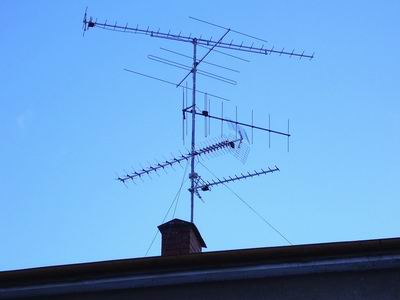 Bílé krvinky, __________________________ , jsou důslednými ________________organismu. (Hanuš Kafka).Doplňte chybějící slova, metaforické vyjádření pro anténu:a) Ivo Šmoldas: Jižní MěstoNapadl sníh a na Zemije klid.Po střechách chrastí antényjak______________________________ .Jak _______________________________ve vlnách, jež nezříme,za šupinami zdíjsou Čechy mé.Zdůvodněte, proč jste se rozhodli zvolit právě tato slova:______________________________________________________________________________________________________________________________________________________________________________b) Jiří Wolker: Poštovní schránka (Host do domu)Poštovní schránka na rohu ulice,
to není nějaká lecjaká věc.
Kvete modře,
lidé si jí váží velice,
svěřují se jí docela,
Psaníčka do ní házejí ze dvou stran,
z jedné smutná a z druhé veselá. Psaníčka jsou bílá jako pel
a čekají na vlaky, lodě a člověka,
aby jak čmelák a vítr je do dálek rozesel,
- tam, kde jsou srdce,
blizny červené,
schované v růžovém okvětí. Když na ně psaní doletí,
narostou na nich plody
sladké nebo trpké. Porovnejte metafory v obou textech. Co mají společného a v čem se liší?______________________________________________________________________________________________________________________________________________________________________________Literární postava _________________________________________________________________________Narodil jsem se v roce 1632 ve městě York do dobré rodiny. Byl jsem třetí syn a bez získání průpravy v nějakém řemesle mě začaly napadat hříšné myšlenky. Otec nakonec rozhodl, že se budu věnovat právu, ale já toužil po jediném – dostat se na moře. (…)Ještě téměř rok jsem vydržel doma. Už jsem se s otcem ani matkou neradil a nechal je, ať se s tím vyrovnají po svém. Bez otcova požehnání jsem prvního září roku 1651 nastoupil v Hullu na loď a vydal se do Londýna. Obávám se, že tak rychle a na tak dlouhou dobu jako mne trampoty žádného mladého dobrodruha nezasáhly. (…)Zřejmě jsem se zachránil sám. Byl jsem zmáčený, neměl co na sebe ani nic k jídlu a neměl jsem ani žádnou zbraň nebo nástroj, abych si mohl ulovit nějaké zvíře nebo se postarat o svou obranu. Nedokázal jsem myslet na nic jiného, než že si vylezu na nějaký strom a prosedím na větvi noc v úvahách, jakou smrtí zemřu. Neviděl jsem žádnou naději na přežití.(…)Devatenáctého prosince 1686 jsem opustil ostrov, kde jsem prožil dvacet osm let, dva měsíce a devatenáct dní. Pátek mě doprovázel a ukázal se jako velice oddaný sluha. Odvezl jsem si s sebou také čepici z kozí kůže, slunečník a papouška. Nezapomněl jsem ani na peníze, které mi tak dlouho nebyly k ničemu, až ztratily lesk. (…)OtázkyPoznali, o jakou postavu se jedná? Kdo příběh vypráví? Podle čeho jste to poznali? Jak na vás hrdina působí? Je vám sympatický? Je to kladná postava?Jak byste ho charakterizovali?Jaký byl hrdina na začátku? Změnil se nějak v průběhu toho, co prožil? Jak?Která vlastnost hrdiny je pro vývoj událostí nejdůležitější?Jak se asi hrdina cítil, když se po dvaceti osmi letech vrátil do rodné Anglie? _________________Jméno postavy____________________                     ____________________Jaká je postava – dvě přídavná jména, která ji vystihují____________________        ______________________      ______________________Tři slovesa, která charakterizují postavu___________________________________________________________________________Věta ze čtyř slov, citát nebo heslo postavy, které ji nejvíce vystihuje________________________podstatné jméno, citoslovce shrnující můj dojem z postavy Literární postavy - jménaÚryvek 1: Jedna chudá vdova měla dvě dcery, dvojčata. Byly si v tváři tak podobny, že je nebylo možné rozeznat. Tím rozdílnější byly ale jejich povahy. Dobrunka byla děvče poslušné, pracovité, přívětivé a rozumné, zkrátka děvče nadobyčej dobré. Zloboha naproti tomu byla zlá, mstivá, neposlušná, lenivá a hrdá, měla všecky nectnosti, které jen vedle sebe mohou být. A matka přece jen Zlobohu ráda měla, a kde jen mohla, jí nadlehčovala. Bydlely v lese v malé chaloupce, kam člověk málokdy zabloudil, ačkoli to nedaleko města bylo. (…)„Co jsi dělala povždy, má drahá Dobrunko? Zajisté že jsi pořád předla?“
„Máte pravdu, drahý manželi,“ odpověděla oulisně Zloboha; „ale můj starý kolovrátek se mi pokazil, i přišel sem jakýsi chlapec a prodával překrásný zlatý kolovrátek, ten jsem si místo onoho koupila.“
„Ten mi musíš hned ukázat,“ řekl kníže, a pojav Zlobohu pod paží, vedl ji ze síně. Šla s ním do pokoje, kde měla kolovrátek schovaný, a tam mu ho ukazovala. Dobromilovi se kolovrátek náramně líbil. „Sedni si, Dobrunko,“ promluvil k ženě, „a zapřed na něj, já bych tě již zase jednou rád u přeslice viděl.“ - Ta se nedala dlouho pobízet a honem ke kolovrátku zasedla. Dává nohu na podnožku, aby kolečkem zatočila, tu začne něco v kolovrátku zpívat: „Nevěř, pane, nevěř jí, ona tebe ošidí; tvou ženou nikdy nebyla, ženu tvou ti zabila.“ (…)Zlatý kolovrátek byl ten tam, Dobrunka si ale vyhledala svůj starý a pilně předla na košile pro svého milého muže. Žádný v celé zemi neměl tak tenké košile a nebyl tak šťastný jako kníže Dobromil.Úryvek 2Vstaňte, mamičko, jděte zas, 
ptejte se, zač ten kužel as?“ - 
„Za oči, paní, jinak není, 
tak mi dal otec poručení, 
za dvě oči jest.“ „Za oči!? Neslýchaná věc! (…)
„Mámo, mamičko, co počít? 
A já ten kužel musím mít! 
Jděte tam zase do komory, 
jsou tam ty oči naší Dory, 
ať je odnese.“ Pachole oči přijalo, 
do lesa zpátky spěchalo. - 
„Podej mi, chlapče, živé vody, 
nechť bude tělo beze škody, 
jako kdy prve.“ (…) „Pojď se, má paní, posadit, 
upřeď mi z lásky zlatou nit.“ - 
Ke kolovrátku chutě sedla, 
jak zatočila, celá zbledla - 
běda, jaký zpěv!„Vrrr - zlou to předeš nit! 
Přišla jsi krále ošidit: 
nevlastní sestru jsi zabila, 
údův a očí ji zbavila - 
vrrr - zlá to nit!“Jak ta slova král uslyšel, 
skočil na vrance, k lesu jel; 
hledal a volal v šírélesy:
„Kdes, má Dorničko, kde jsi, kde jsi, 
kdes, má rozmilá?“(…) I přišla svatba zase zpět, 
panna nevěsta jako květ; 
i byly hody, radování, 
hudby a plesy bez ustání 
po tři neděle. A co ta matka babice? 
A co ta dcera hadice? - 
Hoj, vyjí čtyři vlci v lese, 
každý po jedné noze nese 
ze dvou ženských těl. Z hlavy jim oči vyňaty, 
ruce i nohy uťaty: 
co prve panně udělaly, 
toho teď na se dočekaly 
v lese hlubokém. Jména postav1. Z jakého díla jsou převzaty úryvky? Jak jste to poznali?2. K jakému žánry byste díla přiřadili? Proč?3. Napište jména hlavních postav1. úryvek  –2. úryvek – 4. Co jména postav z úryvků vypovídají o postavách samotných?5. Jak působí tato jména postav na čtenáře?